REFLECTION QUESTION:  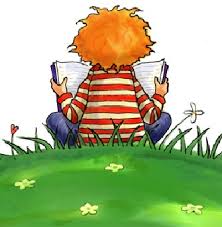 SESSION 1What new things did you learn about your case study students?